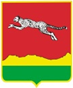  Контрольно-счетный орган Ермаковского районаКрасноярского края662820, Красноярский край, Ермаковский район, с. Ермаковское,     ул. Ленина, д.5тел. (39138) 3-13-96, E-mail: ksoerm@mail.ruЗ А К Л Ю Ч Е Н И Епо результатам проведения внешней проверки                                годового отчета об исполнении районного бюджета МО «Ермаковский район» за 2021 годс. Ермаковское                                                                         26 апреля 2022 г.       Заключение на годовой отчет об исполнении районного бюджета          МО «Ермаковский район»  за 2021  год подготовлено на основании статей 157, 264.4 Бюджетного кодекса РФ, пункта 3 части 2 статьи 9 Федерального закона № 6-ФЗ от 07.02.2011 «Об общих принципах организации                    и деятельности контрольно-счетных органов субъектов Российской Федерации и муниципальных образований», статьи 52 Положения                «О бюджетном процессе в Ермаковском районе», утвержденного решением Ермаковского районного Совета депутатов от 18.02.2022г  № 21-91р,  статьи 6 Положения о Контрольно-счетном органе Ермаковского района, утвержденного решением Ермаковского районного Совета депутатов             от 19.11.2021г  № 17-76в.     Годовой отчет об исполнении бюджета, а так же проект решения               об исполнении бюджета поступили в Контрольно-счетный орган 31 марта              2022 года, что соответствует срокам их представления, установленного статьей 44 Положения о бюджетном процессе. Документы и материалы, характеризующие исполнение бюджета,             представленные одновременно с годовым отчетом об исполнении бюджета, соответствуют требованиям статьи 43 Положения о бюджетном процессе.      Отчет о реализации муниципальных программ за 2021 год представлен     в Контрольно-счетный орган 08.04.2022г. Согласно сопроводительного письма, отчет об итогах социально-экономического развития района              за 2021 год  будет представлен в районный Совет депутатов позже.                  В связи с этим в заключении КСО Ермаковского района отсутствуют данные о социально-экономических условиях исполнения бюджета района. Годовой отчет об исполнении районного бюджета за 2021 год составлен Финансовым управлением администрации Ермаковского района       в соответствии с требованиями Инструкции о порядке составления                  и представления годовой, квартальной и месячной отчетности об исполнении бюджетов бюджетной системы Российской Федерации, утвержденной приказом Министерства финансов Российской Федерации от 28.12.2010         № 191н (далее – Инструкция № 191н).      Анализ основных параметров районного бюджета за 2021 годОсновные параметры районного бюджета на 2021 год, утвержденные соответствующими решениями районного Совета депутатов, сводной бюджетной росписью, и их исполнение в 2021 году представлены в таблице.                                                                                                                                      (тыс. рублей)Бюджет с учетом изменений был сформирован с дефицитом в размере            -8648,8 тыс. рублей, фактически в отчетном периоде дефицит составил -386,7 тыс. рублей.Бюджет Ермаковского района на 2021 год утвержден решением Ермаковского районного Совета депутатов от 11.12.2020г № 06-19р.               В течение 2021 года в бюджет района внесено 9 изменений, утвержденных решениями Ермаковского районного Совета депутатов. Решение о районном бюджете на 2021 год и решения о внесении изменений в бюджет публиковались в газете «Ермаковский вестник»,                  все решения о внесении изменений в  бюджет публикуются с приложениями, что соответствует соблюдению принципа прозрачности (открытости) бюджетной системы Российской Федерации, установленного  статьей 36 Бюджетного кодекса РФ. Сроки публикации решения о районном бюджете     и решений о внесении изменений в районный бюджет, установленные пунктом 2 статьи 5 Бюджетного кодекса РФ, соблюдены.                                                                                                    Внесение изменений в бюджет в основном было связано с необходимостью  корректировки средств налоговых и неналоговых доходов, а так же поступлением средств из бюджетов других уровней в течение отчетного финансового года, а также необходимостью перераспределения бюджетных ассигнований между главными распорядителями, получателями средств районного бюджета и между разделами, видами расходов и целевыми статьями классификации расходов.                                                                                                                                                                                                                                                                                                                                                                                                                                                                                                                                                                                                                                                                                                                                                                                                                                                                                                                                                                                                                                         Расходная часть бюджета в течение года увеличена на 211588,7                тыс. рублей, изменение объемов финансирования в разрезе функциональной структуры приведено в таблице.Наибольший рост бюджетных назначений по сравнению с первоначально утвержденным бюджетом произошел в сферах: -национальной экономики на сумму 98333,1 тыс. рублей  - образование на сумму 77767,7 тыс.рублейБольшая часть бюджетных назначений, корректируемых в течение года, приходится на расходные обязательства, финансируемые в рамках муниципальных программ.Бюджет района исполнялся через открытые в Управлении Федерального казначейства  лицевые счета.Исполнение бюджета по расходам осуществлялось согласно ст.219 Бюджетного кодекса Российской Федерации.                          Анализ исполнения доходной части бюджета МО Ермаковский район за 2021 годПервоначальный объем налоговых и неналоговых доходов на 2021 год был определен исходя из прогноза социально-экономического развития Муниципального образования на 2020 год, с учетом нормативов отчисленийдоходов от уплаты налогов и платежей в местный бюджет. Доходная часть бюджета района в 2021 году исполнена в сумме  1206051,4 тыс. рублей, в том числе налоговые и неналоговые доходы – 92019,6 тыс. руб. (101,5 %                от утвержденных бюджетных назначений), безвозмездные поступления – 1114031,8 тыс. рублей (96,0 % от утвержденных бюджетных назначений).Анализ исполнения доходной части бюджета представлен в таблице: Структура доходов  за 2021 год по сравнению с предыдущим  2020 годом практически не изменяется. Основную долю доходов бюджета района составляют безвозмездные поступления  в  сумме 1114031,8 тыс. рублей или 92,4%, налоговые и неналоговые составляют 92019,6 тыс. рублей или 7,6%.Основным бюджетообразующим источником налоговых доходов является налог на доходы физических лиц. НДФЛ составляет в сумме  55785,7 тыс. рублей. По сравнению с предыдущим 2020 годом отчислений НДФЛ получено больше  на 1765,5 тыс. рублей. Поступления увеличились в связи           с возрастанием сумм доходов, полученных физическими лицами                             в соответствии со статьей 228 НК РФ. Доходы от использования муниципального имущества по сравнению с 2020 годом увеличились             на 2031,0 тыс. рублей, в том числе  арендная плата увеличилась на 1266,2 тыс. рублей, в связи с увеличением договоров аренды в 2021г. Также увеличение произошло за счет оплаты в 2021 г. сумм первой половины 2022г. Доходы от продажи материальных и нематериальных активов увеличились                                             на 1422,2 тыс. рублей, увеличение в основном за счет продажи земельных участков по факту поданных заявлений.                  Анализ исполнения расходной части бюджетаВ соответствии с решением районного Совета депутатов от  11.12.2020 № 06-19р «О бюджете района на 2021 год и плановый период 2022-2023 годов» первоначально бюджет по расходам утвержден в сумме 1048289,6 тыс. рублей.  С учетом последующих изменений, внесенных в районный бюджет      на 2021 год, на основании решений Ермаковского районного Совета депутатов и уточненной бюджетной росписью, расходная часть увеличилась на сумму 211588,7 тыс. рублей и составила 1259878,3 тыс. рублей.Исполнение  районного бюджета за 2021 год по расходам составило 1206438,1 тыс. рублей или 95,8 % к плановым показателям (с учётом всех внесённых в бюджет изменений). В абсолютном выражении исполнение составило на 53440,2 тыс. рублей меньше, чем утверждено бюджетом           (с учётом изменений) от плановых расходов.Исполнение бюджета по расходам за отчетный период в разрезе функциональной структуры приведено в таблице:                                                                                                                                                                                 (тыс.руб)Основную долю расходов бюджета в 2021 году с учетом изменений составили расходы:- образование  59,2%;-национальная экономика  10,3%;- культура, кинематография  9,4%.Наименьший удельный вес составляют расходы по разделу                            «охрана окружающей среды»  0,1% .В составе расходной части районного бюджета предусмотрен резервный фонд администрации района, который утвержден решением районного Совета депутатов от 11.12.2020г. № 06-19р «О районном бюджете на 2021год и плановый период 2022-2023 годов» в сумме 105,0 тыс. рублей,                    при внесении изменений в решение, сумма была снята и направлена                       в Танзыбейский, Григорьевский сельские Советы для очистки дорог от снега.Остатка по резервному фонду в администрации Ермаковского района                      на 01 января 2022 год нет.                   Исполнение бюджета по расходам в соответствии                                   с бюджетной классификацией Российской ФедерацииКонтрольно-счетным органом проведен анализ исполнения в 2021 году бюджета по расходам в разрезе разделов, подразделов бюджетной классификации. В  результате  проведенного  анализа  исполнения  расходной  части  бюджета установлено:Раздел 0100 «Общегосударственные вопросы»Общегосударственные вопросы – 55 337.6 тыс. рублей, или 99,5 %, в том числе:В 2021 году в сравнении с 2020 годом исполнение расходов по данному разделу увеличилось на сумму 2614,6 тыс. рублей.Раздел 0200 «Национальная оборона»Национальная оборона – 1 975.0 тыс. рублей, или 100 %, в том числе:В 2021 году в сравнении с 2020 годом исполнение расходов по данному разделу уменьшились на сумму -4,9 тыс. рублей.                         Раздел 0300 «Национальная безопасность                                        и правоохранительная деятельность»Национальная безопасность и правоохранительная деятельность – 5546,0 тыс. рублей, или 100%, в том числе:  Гражданская оборона                                             3949,8 тыс.рублей      99,9%В 2021 году в сравнении с 2020 годом исполнение расходов по данному разделу уменьшилось на сумму -2858,2 тыс. рублей. Раздел 0400 «Национальная экономика»Национальная экономика – 124824,3 тыс. рублей, или 88,6 %, в том числе:В 2021 году в сравнении с 2020 годом исполнение расходов по данному разделу увеличилось на сумму 37076,9 тыс. рублей.              Раздел 0500 «Жилищно-коммунальное хозяйство»Жилищно-коммунальное хозяйство – 32739,9 тыс. рублей, или 99,6 %  в том числе:В 2021 году в сравнении с 2020 годом исполнение расходов по данному разделу уменьшилось на сумму 68466,1 тыс. рублей. Раздел 0600 «Охрана окружающей среды»Охрана окружающей среды – 873,3 тыс. рублей, или 10,2%, в том числе: Охрана объектов растительного и животного мира и среды их обитания                                          673,3 тыс.рублей 96,6%Другие вопросы в области охраны окружающей среды                                                                                           200,0 тыс.рублей 2,5%                  В 2021 году в сравнении с 2020 годом исполнение расходов по данному разделу увеличилось на сумму 617,4 тыс. рублей.                                          Раздел 0700 «Образование»    Образование – 714704,5 тыс. рублей, или 98,5 %, в том числе:              В 2021 году в сравнении с 2020 годом исполнение расходов              по данному разделу увеличилось на сумму 73841,3 тыс. рублей.                                Раздел 0800 «Культура, кинематографияКультура, кинематография – 113737,4 тыс. рублей, или 99,7 %, в том числе:              В 2021 году в сравнении с 2020 годом исполнение расходов по данному разделу увеличилось на сумму 8026,6 тыс. рублей. Раздел 0900 «Здравоохранение»Здравоохранение – 299,1 тыс. рублей, или 100,0 %, в том числе: Другие вопросы в области здравоохранения  – 299,1 тыс. рублей    100,0 %.              В 2021 году в сравнении с 2020 годом исполнение расходов по данному разделу уменьшилось на сумму 3,8 тыс. рублей. Раздел 1000 «Социальная политика»Социальная политика – 42479,6 тыс. рублей, или 70,7 %, в том числе: В 2021 году в сравнении с 2020 годом исполнение расходов по данному разделу уменьшилось на сумму 1729,5 тыс. рублей.Раздел 1100 «Физическая культура и спорт»Физическая культура и спорт – 17277,2 тыс. рублей, или 98,8 %, в том числе:          В 2021 году в сравнении с 2020годом исполнение расходов по данному разделу уменьшилось на сумму 361,0 тыс. рублей. Раздел 1300 «Обслуживание муниципального долга»Обслуживание государственного и муниципального долга – 4,0 тыс. рублей, или 72,7 %, в том числе:Обслуживание государственного внутреннего и муниципального долга – 4,0 тыс. рублей, или 72,7 %.В соответствии с требованиями статьи 111 Бюджетного кодекса РФ объем расходов на обслуживание муниципального долга не должен превышать 15% объема расходов муниципального бюджета, за исключением объема расходов, которые осуществляются за счет субвенций, предоставляемых        из бюджетов бюджетной системы Российской Федерации.По данным отчета об исполнении бюджета за 2021 год расходы                     на обслуживание муниципального долга составили 4,0 тыс. рублей,             что не противоречит требованиям, установленными статьей 111 Бюджетного кодекса РФ.Раздел 1400 «Межбюджетные трансферты общего характера бюджетам субъектов Российской Федерации»Межбюджетные трансферты общего характера бюджетам субъектов Российской Федерации и муниципальных образований – 96640,2 тыс. рублей, или 99,9 %, в том числе:При сопоставлении плановых показателей, указанных в предоставленной отчетности по доходам и расходам, с плановыми показателями, утвержденными Решением о бюджете с учетом изменений, отклонений         не установлено.Показатели ф. 0503369 «Сведения по дебиторской и кредиторской задолженности»  на 01.01.2022г подтверждены Балансом ф. 0503320.Дебиторская задолженность по доходам составляет 31349,9 тыс. рублей. Дебиторская задолженность по выплатам на конец года составила                 121,8 тыс. рублей. Остаток дебиторской задолженности является переходящим в соответствии с муниципальными контрактами в счет оплаты  работ, услуг и прочих расходов, предусматривающими авансовые платежи.Кредиторская задолженность по выплатам составляет 6024,0 тыс. рублей.         Расчеты по платежам в бюджеты 5837,5 тыс.рублей.По состоянию на 01.01.2022 года остаток средств на счетах  бюджета                          в органе Федерального казначейства составил 8262,1 тыс.рублей. Остатки целевых денежных средств составили  5 837,5 тыс. рублей и были возвращены в краевой бюджет в январе 2022 года.В пояснительной  записке к годовому отчету (ф.0503360) в основном отражена вся необходимая  информация по разделам.                                   Исполнение муниципальных программВ целях повышения эффективности бюджетных расходов при формировании районного бюджета используется программный метод планирования, нацеленный на достижение конкретных целей (результатов). Инструментом реализации этого метода является распределение бюджетных ассигнований на выполнение муниципальных программ.    В соответствии с п. 3 ст. 184.1 БК РФ исполнение районного бюджета  осуществлялось в разрезе муниципальных программ и непрограммных направлений деятельности.     В 2021 году на территории района действовали 17 муниципальных программ, направленных на решение широкого круга вопросов, финансирование которых осуществлялось за счет средств районного бюджета, а также средств федерального и краевого бюджетов.      Пояснительная  записка  к Отчету  об  исполнении  районного бюджета представленная Администрацией Ермаковского района в отношении муниципальных  программ,  не содержит  информацию  об общем объеме программных расходов и их долю в общем объеме исполненных расходов,     а также информацию о кассовом исполнении муниципальных программ.     Таким образом, пояснительная записка к отчету об исполнении районного  бюджета за 2021 год и Сводный  годовой  отчет  о ходе  реализации муниципальных программ представляют собой два разрозненных документа, которые не дают комплексную и взаимосвязанную оценку достижения целей социально - экономического развития  муниципального района                        и эффективности использования затраченных бюджетных ресурсов. (данная ситуация отражалась в заключении на отчет об исполнении районного бюджета за 2020 год).     Доля расходов на реализацию муниципальных программ в общем объеме расходов бюджета МО «Ермаковский район» составила в 2021 году         91,1% к запланированным расходам.   Решением о бюджете на 2021 год на реализацию муниципальных программ утверждены бюджетные ассигнования с учетом изменений  в сумме 1145732,3 тыс. рублей.Фактически на реализацию муниципальных программ из бюджетов всех уровней в 2021 году израсходовано 1099276,9 тыс. рублей                           (95,9 % исполнения).               Исполнение муниципальных программ представлено в таблице:                                                                                                                                                    (тыс. рублей)В представленном отчете об исполнении муниципальных программ, недостоверно указан объем расходов по следующим муниципальным программам (тыс. рублей):  Отчет о реализации муниципальных программ составлен согласно «Порядка принятия решений о разработке муниципальных программ Ермаковского района, их формировании и реализации», утверждённого Постановлением администрации района от 10.12.2014г № 1001-п. Правовой акт временного характера, срок действия которого истек в 2017 году, на момент составления отчета утратил силу.      В нарушении части 2 статьи 16 «Положения о бюджетном процессе                 в Ермаковском районе» изменения в муниципальные программы                            вносятся несвоевременно. Объем финансового обеспечения муниципальных программ за 2021г              не соответствует решению о районном бюджете по муниципальным программ:МП «Молодежь Ермаковского района в XXI веке»                           МП «Развитие физической культуры и спорта в Ермаковском районе»МП «Развитие сельского хозяйства и регулирования рынков  сельскохозяйственной продукции, сырья и продовольствия в Ермаковском районе»МП «Развитие образования Ермаковского района»МП «Защита прав потребителей  в Ермаковском районе»Оценка эффективности реализации муниципальных программ проводится      с использованием следующих критериев:достижение целевых показателей муниципальной программы;достижение показателей результативности муниципальной программы;достижение показателей результативности по подпрограммам муниципальной программы и (или) отдельным мероприятиям муниципальной программы.     В представленном сводном годовом отчете о ходе реализации и оценке эффективности муниципальных программ указано, что эффективно реализовано 14 программ, с низкой эффективностью  3 программы.  В перечне муниципальных программ неверно указано наименование программы  № 11. Согласно Постановления администрации Ермаковского района утверждена программа  «Развитие физической культуры и спорта        в Ермаковском районе».Перечень  муниципальных программ реализованных эффективно:Перечень муниципальных программ, реализованных  с низкой эффективностью  по   сравнению с запланированной:Оценка эффективности реализации муниципальных программ                            за отчетный период осуществлялась по Методике, утвержденной постановлением администрации Ермаковского района  от 15.06.2015            № 368-п «Об утверждении Порядка оценки эффективности реализации муниципальных программ». По сравнению с 2020г с низкой эффективностью было 2 программы МП «Создание условий для строительства социально значимых объектов, а также обеспечения доступным и комфортным жильем граждан Ермаковского района Красноярского края» (Эj 74,26)                            и МП «Развитие сельского хозяйства и регулирования рынков сельскохозяйственной продукции, сырья и продовольствия в Ермаковском районе» (Эj 82,59).           Анализ исполнения программы муниципальных заимствованийВ соответствии с требованиями статьи 110.1 Бюджетного кодекса РФ программа муниципальных заимствований на 2021 год является приложением к решению о бюджете на 2021 год и отражает перечень всех внутренних заимствований муниципального образования.С учетом внесенных в течение 2021 года изменений в программу муниципальных заимствований, общий объем заимствований утвержден          в сумме -2086,0 тыс. рублей.Фактически объем муниципальных заимствований в 2021 году составляет       -2086,0 тыс. рублей.                                                     В Ы В О Д ЫГодовой отчет об исполнении районного бюджета за 2021 год представлен Администрацией Ермаковского района  в Контрольно-счетный орган с соблюдением срока, установленного статьей 264.4 БК РФ и  статьей 44 Положения о бюджетном процессе в Ермаковском районе.Состав представленного годового отчета  об исполнении  бюджета        за 2021 год соответствует требованиям статьи 264.1 Бюджетного кодекса Российской Федерации, статьи 43 Положения о бюджетном процессе                 в Ермаковском районе, Инструкции о порядке составления  и представления годовой, квартальной и месячной отчетности об исполнении бюджетов бюджетной системы Российской Федерации, утвержденной приказом Министерства финансов РФ  от 28.12.2010 № 191н.Согласно годовому отчету об исполнении бюджета района за 2021 год основные параметры сформировались следующим образом: бюджет             по доходам исполнен в сумме 1206051,4 тыс. рублей (или 96,4 %                   от уточненных плановых назначений), по расходам в сумме 1206438,1       тыс. рублей (или 95,8 % от уточненных плановых назначений), дефицит бюджета составил -386,7  тыс. рублей.Отчет об исполнении бюджета района за 2021 год составлен                                в соответствии с Указаниями о порядке применения бюджетной классификации РФ.Исполнение расходов, направленных на реализацию муниципальных программ составило 1099276,9 тыс. рублей или 95,9% от уточненных плановых назначений. Программные расходы составили 91,1% от общей суммы расходов бюджета. Ответственными исполнителями муниципальных программ, четырнадцать программ оценены как эффективные и три как низкой эффективности. В представленном отчете об исполнении муниципальных программ недостоверно указан объем расходов по пяти муниципальным программам.В нарушении части 2 статьи 16 «Положения о бюджетном процессе                 в Ермаковском районе» изменения в муниципальные программы                            вносятся несвоевременно. В паспортах муниципальных программ за 2021г объем финансового обеспечения не соответствует решению о районном бюджете по пяти муниципальным программам. Исполнение расходов, направленных на реализацию непрограммных мероприятий в 2021 году составило 107161,2 тыс. рублей или 93,9%                от уточненных плановых назначений. Непрограммные расходы составили 8,9% от общей суммы расходов бюджета.  Сравнительный анализ прогнозных, оценочных и фактических показателей социально-экономического развития района не проведен, в связи с тем, что срок сдачи отчета об итогах социально-экономического развития района перенесен  по причине  отсутствия статистических данных.                                    П Р Е Д Л О Ж Е Н И ЯПо результатам  внешней проверки Отчета об исполнении районного бюджета за  2021 год  Контрольно-счетный  орган  рекомендует   рассмотреть следующие предложения: Администрации Ермаковского района 1. Внести изменения в Постановление от 10.12.2014г № 1001-п «Порядок принятия решений о разработке муниципальных программ Ермаковского района, их формировании и реализации».2. Отделу планирования и экономического развития внести изменения                   в отчет о реализации муниципальных программ относительно финансовой оценки реализации муниципальных программ.Ответственным исполнителям привести паспорта муниципальных программ в части финансового обеспечения и плановых значений показателей по годам за весь период реализации в соответствие                                с требованиями действующего законодательства. Вносить изменения                      в муниципальные программы в соответствии с решением о районном бюджете на очередной финансовый год и плановый период в срок, утвержденный частью 2 статьи 16 «Положения  о бюджетном процессе                 в Ермаковском районе».В пояснительной записке к годовому отчету увеличить объем информации. Качественное пояснительное сопровождение годовой отчетности обеспечивает прозрачность (открытость) бюджетного процесса как для внутреннего, так и для внешнего контроля, снижает риски недостоверности учетных данных.Главным администраторам бюджетных средств принять меры                 по осуществлению внутреннего контроля за соблюдением  требований бюджетного законодательства, соблюдением финансовой дисциплины            и эффективным использованием материальных и финансовых ресурсов.Ермаковскому районному Совету депутатов1. Рассмотреть Отчет об исполнении районного бюджета за 2021 год                     с соблюдением процедурных норм, установленных статьёй 264.5 БК РФ,  статьёй 43 Положения о бюджетном процессе в Ермаковском районе                        и принять соответствующее  решение. Председатель Контрольно-счетного органа                                                  Н.Н.Фирсоварешение Совета депутатов               от 23.12.2021                  № 20-87внаименованиерешение Совета депутатов             от 11.12.2020 № 06-19р                     № 06-19ррешение Совета депутатов               от 23.12.2021                  № 20-87вотчетрешение Совета депутатов             от 11.12.2020 № 06-19р                     № 06-19ррешение Совета депутатов               от 23.12.2021                  № 20-87вДоходы, в том числе:1 054 308,41 251 229,51 206 051,4безвозмездные поступления966 933,91 160 585,11 114 031,8доходы без учета безвозмездных поступлений87 374,590 644,492 019,6Расходы1 048 289,61 259 878,31 206 438,1Дефицит (-)/Профицит (+)6018,8-8648,8-386,7Наименование функциональной статьирешение Совета от 11.12.2020 № 06-19ррешение Совета от 23.12.2021        № 20-87вОтклонение последнего решения районного Совета депутатовот первоначального,     в сумме  Общегосударственные вопросы60 152,055 629,9-4 522,1Национальная оборона1 811,81 975,0163,2Национальная безопасность                      и правоохранительная деятельность6 092,35 548,1-544,2Национальная экономика42 489,2140 822,398 333,1Жилищно-коммунальное хозяйство18 721,232 867,014 145,8Охрана окружающей среды637,08 598,27 961,2Образование648 068,9725 836,677 767,7Культура,  кинематография107 228,1114 045,26 817,1Здравоохранение299,1299,10,0Социальная политика62 242,160 057,2-2 184,9Физическая культура и спорт16 105,517 482,51 377,0Обслуживание государственного               и муниципального долга5,55,50,0Межбюджетные трансферты общего характера бюджетам бюджетной системы Российской Федерации84 436,996 711,7                                  12274,8Итого1 048 289,61 259 878,3211 588,7Наименование доходовОтчет 2020 года,  тыс. руб.План 2021 год, план,  тыс. руб.2021 год, исполнение2021 год, исполнение2021 год, исполнениеНаименование доходовОтчет 2020 года,  тыс. руб.План 2021 год, план,  тыс. руб.тыс. руб.к плану на год, %к факту 2020 г., %Налоговые и неналоговые  доходы    81 923,990 644,492 019,6101,5112,3Налог на прибыль организаций318,9330,8278,084,087,2Налог на доходы физических лиц54 020,254 397,555 785,7102,6103,3Налог на товары (работы, услуги), реализуемые на территории РФ (акцизы по подакцизным товарам)84,695,197,1102,1114,8Налоги на совокупный доход (единый налог на вмененный доход, единый сельскохозяйственный налог. Налог, взимаемый в связи с применением патентной системы налогообложения) 13 118,617 859,317 868,6100,1136,2Государственная пошлина2 693,42 500,02 602,5104,196,6Доходы от использования имущества, находящегося гос. и муниципальной собственности  (доходы, получаемые в виде арендной платы) 7 785,79 978,19 816,798,4126,1Платежи при пользовании природными ресурсами       84,485,273,185,886,6Доходы от оказания платных услуг     291,2341,4360,2105,5123,7Доходы от продажи материальных и нематериальных  активов    2 922,94 267,54 345,1101,8148,7Штрафы, санкции, возмещение вреда       604,0789,5792,6100,4131,2Безвозмездные поступления1 076 168,11 160 585,11 114 031,896,0103,5Дотации бюджетам бюджетной системы РФ382 722,4445 723,1445 723,1100,0  116,5Субсидии бюджетам бюджетной системы РФ  157 252,893 732,782 974,088,552,8Субвенции бюджетам бюджетной системы РФ448 940,1488 002,1470 302,896,4104,8Иные межбюджетные трансферты   87 534,8126 283,5124 716,798,8142,5Прочие безвозмездные поступления7 150,20,00,00,0Доходы бюджетов бюджетной системы РФ от возврата  бюджетами бюджетной системы РФ и организациями остатков субсидий, субвенций и иных межбюджетных трансфертов, имеющих целевое назначение, прошлых лет5,31 151,51 157,2100,5Возврат остатков субсидий, субвенций и иных МБТ, имеющих целевое назначение, прошлых лет-287,3-1 458,0-10 842,0Итого доходов1158092,11 251 229,51 206 051,496,4104,1Наименование2020 г., исполнено2021 г., план2021 год, исполнение      2021 год, исполнение      СтруктураСтруктураНаименование2020 г., исполнено2021 г., плантыс. руб.к плану на год, %2021 г. %2020 г. %Общегосударственные вопросы52 723,055 629,955 337,699,54,64,6Национальная оборона1 979,91 975,01 975,0100,00,20,2Национальная безопасность иправоохранительная деятельность8 404,25 548,15 546,0100,00,5  0,7Национальная экономика87 747,4140 822,3124 824,388,610,3  7,7Жилищно-коммунальное хозяйство101 206,032 867,032 739,999,62,7 8,8Охрана окружающей среды255,98 598,2873,310,20,10,1Образование640 863,2725 836,6714 704,598,559,256,0Культура, кинематография105 710,8114 045,2113 737,499,79,49,2Здравоохранение302,9299,1299,1100,00,00,1Социальная политика40 750,160 057,242 479,670,73,53,6Физическая культура и спорт17 638,217 482,517 277,298,81,41,5Обслуживание государственного муниципального долга1,65,54,072,70,00Межбюджетные трансферты86 085,396 711,796 640,299,98,07,5В С Е Г О1143668,51259878,31206438,196,6     100100Функционирование высшего должностного лица субъекта Российской  Федерации и муниципального образования1 897.41 897.4тыс.рублейтыс.рублей100%100%Функционирование законодательных (представительных) органов государственной власти и представительных органов муниципальных образований4 879.44 879.44 879.4тыс.рублейтыс.рублей99.5%99.5%99.5%Функционирование Правительства Российской Федерации, высших исполнительных органов государственной власти субъектов Российской Федерации, местных администраций34 151.234 151.234 151.2тыс.рублейтыс.рублей99,6%99,6%99,6%Судебная системаИсполнение отсутствуетИсполнение отсутствуетИсполнение отсутствуетИсполнение отсутствуетИсполнение отсутствуетИсполнение отсутствуетИсполнение отсутствуетИсполнение отсутствуетОбеспечение деятельности финансовых, налоговых и таможенных органов и органов финансового (финансово-бюджетного) надзора8 537.18 537.18 537.1тыс.рублейтыс.рублей99.6%99.6%99.6%    Резервные фонды    Резервные фонды    Резервные фондыИсполнение отсутствуетИсполнение отсутствуетИсполнение отсутствуетИсполнение отсутствуетИсполнение отсутствуетИсполнение отсутствует     Другие общегосударственные вопросы     Другие общегосударственные вопросы     Другие общегосударственные вопросы5 872.5  тыс.рублей5 872.5  тыс.рублей5 872.5  тыс.рублей5 872.5  тыс.рублей98,8%98,8%Мобилизационная и вневойсковая подготовка 1975,0тыс.рублей100%Защита населения и территории от чрезвычайных ситуаций природного и техногенного характера, гражданская оборона1596,2  тыс.рублей100.0%4010,6 тыс.рублей94,1%Сельское хозяйство и рыболовствоСельское хозяйство и рыболовство3701,3 тыс.рублей3701,3 тыс.рублей100,0%100,0%Водное хозяйствоВодное хозяйство67812,0 тыс.рублей67812,0 тыс.рублей91,1%91,1%ТранспортТранспорт21641,0 тыс.рублей21641,0 тыс.рублей100,0%100,0%Дорожное хозяйство (дорожные фонды)Дорожное хозяйство (дорожные фонды)28345,8 тыс.рублей28345,8 тыс.рублей100,0%100,0%Связь и информатикаСвязь и информатика212,6 тыс.рублей212,6 тыс.рублей99.2%99.2%Другие вопросы в области национальной экономикиДругие вопросы в области национальной экономики3109,8 тыс.рублей 3109,8 тыс.рублей 25,0%25,0%Жилищное хозяйство584,4 тыс.рублей100,0%Коммунальное хозяйство16542,2 тыс.рублей99,3%Благоустройство4762,0 тыс.рублей99,8%Другие вопросы в области жилищно-коммунального хозяйства10850,9 тыс.рублей99,8%Дошкольное образование112714,6 тыс.рублей100,0%Общее образование499277,0  тыс.рублей98.1%Дополнительное образование детей55383,9  тыс.рублей99.9%Молодежная политика 11162,4 тыс.рублей93,4%Другие вопросы в области образования36166,6 тыс.рублей98,8%Культура74404,6 тыс.рублей99,7%Другие вопросы в области культуры, кинематографии39332,8 тыс.рублей99,8%Пенсионное обеспечение1228,98 тыс.рублей99,6%Социальное обеспечение населения25018,3 тыс.рублей94,3%Охрана семьи и детства15529,4тыс.рублей49,2%Другие вопросы в области социальной политики703,0 тыс.рублей95,7%Физическая культура1177,8 тыс.рублей100%Массовый спорт16099,4 тыс.рублей98,7%Дотации на выравнивание бюджетной обеспеченности субъектов Российской Федерации и муниципальных образований44459,3   тыс.рублей100,0%Прочие межбюджетные трансферты общего характера52180,9 тыс.рублей99,9%Наименование программы Испол нено за 2020 год, тыс. руб.План на 2021 год,тыс. руб.Исполнено за 2021 год, тыс. руб.% исполнения1. МП «Развитие сельского хозяйства и регулирования рынков  сельскохозяйственной продукции, сырья и продовольствия в Ермаковском районе»3647,44400,24376,499,52. МП «Содействие развитию местного самоуправления»                                                                              7058,611130,23979,835,83. МП «Управление муниципальными финансами»84652,198808,798773,8100,04. МП «Защита прав потребителей  в Ермаковском районе»0,00,00,00,05. МП «Молодежь Ермаковского района в XXI веке»                           6696,96915,06744,897,56. МП «Развитие физической культуры и спорта в Ермаковском районе»17638,217482,517277,298,87. МП «Развитие транспортной системы Ермаковского района»29756,232767,232762,6100,08. МП «Управление муниципальным имуществом и земельными ресурсами»444,7136,5136,299,89. МП «Развитие образования Ермаковского района»657595,2754035,6732684,997,210. МП «Развитие культуры»113675,7125948,9125639,699,811. МП «Реформирование и модернизация  жилищно-коммунального хозяйства                    и повышение энергетической эффективности Ермаковского района»28928,927513,027393,199,612. МП «Обращение с твердыми бытовыми отходами на территории Ермаковского района»2117,310025,82324,723,213. МП «Создание условий для строительства социально значимых объектов, а также обеспечения доступным и комфортным жильем граждан Ермаковского района Красноярского края»81007,749814,840437,281,214. МП «Развитие архивного дела в Ермаковском районе»2005,02134,02130,699,815. МП «Развитие электронного муниципалитета в Ермаковском районе»13660,6379,4377,699,516.МП «Поддержка и развитие малого и среднего предпринимательства в Ермаковском районе»1020,8148,8148,8100,017. МП «Обеспечение безопасности жизнедеятельности населения территории Ермаковского района»4533,44091,74089,699,9Всего по муниципальным программам Ермаковского района1054438,71145732,31099276,995,9Наименование программы План на 2021 год,    (отчет о реализации МП)  План на 2021 год,(решение Совета депутатов)ОтклонениеИспол нено за 2021 (отчет о реализации МП)  Испол нено за 2021 год,(кассовые расходы) Отклонение1. МП «Развитие сельского хозяйства и регулирования рынков  сельскохозяйственной продукции, сырья и продовольствия в Ермаковском районе»3727,34400,2-672,93647,44376,4-729,02. МП «Развитие образования Ермаковского района»746466,2754035,67569,4726613,3732684,96071,63. МП  «Реформирование и модернизация  жилищно-коммунального хозяйства                    и повышение энергетической эффективности Ермаковского района»27513,127393,1-120,04. МП «Защита прав потребителей  в Ермаковском районе»4,80,0-4,85. МП «Развитие транспортной системы Ермаковского района»32767,232762,6-4,6№Наименование муниципальных программЭффективность муниципальной программы Эj1МП «Развитие сельского хозяйства и регулирования рынков  сельскохозяйственной продукции, сырья и продовольствия в Ермаковском районе»106,032МП «Развитие культуры»107,973МП «Развитие образования Ермаковского района»95,544МП «Защита прав потребителей в Ермаковском районе на 2020-2022 годы»1005МП «Поддержка и развитие малого и среднего предпринимательства в Ермаковском районе»101,16МП «Содействие развитию местного самоуправления»1007МП «Управление муниципальными финансами»97,38МП «Развитие архивного дела в Ермаковском районе»103,229МП «Обеспечение безопасности жизнедеятельности населения территории Ермаковского района»97,8310МП «Реформирование и модернизация жилищно-коммунального хозяйства и повышение энергетической эффективности Ермаковского района»10011МП «Молодежь Ермаковского района в XXI веке» 99,612МП «Развитие физической культуры и спорта в Ермаковском районе»99,1613МП «Развитие электронного муниципалитета в Ермаковском районе»99,8314МП «Развитие транспортной системы Ермаковского района»92,08№Наименование муниципальных программЭффективность муниципальной программы Эj1МП «Создание условий для строительства социально значимых объектов, а также обеспечения доступным и комфортным жильем граждан Ермаковского района Красноярского края»60,92МП «Управление муниципальным имуществом и земельными ресурсами»73,83МП «Обращение с твердыми бытовыми отходами на территории Ермаковского района»50